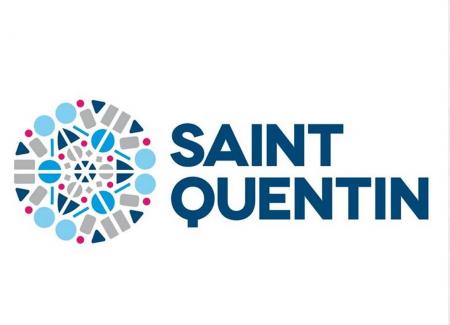 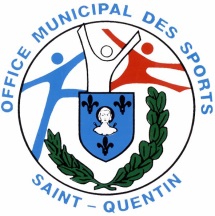 A retourner au Guichet des Associations de la Mairie de Saint Quentin pour le 16 Septembre 2022COMPOSITION DU BUREAUEFFECTIFS ANNEE 2022HANDICAPSALARIESENCADREMENTRECETTESCOTISATIONS, DONS DIVERSRECETTES DE MANIFESTATIONS SPORTIVESRECETTES EXTRA SPORTIVESAUTRES SUBVENTIONS (à préciser)AUTRES RECETTES (à préciser)Dates de début et fin de saison sportive du ……………………au………………………SITUATION DE TRESORERIE A LA FIN DE VOTRE EXERCICE COMPTABLE :cocher la case 	au 30/06/2022ou		au 31/12/2021DEPENSESFRAIS PERSONNELFRAIS DE STAGEFRAIS DE DEPLACEMENTSFRAIS DE GESTIONDEPENSES MANIFESTATIONS SPORTIVESDEPENSES EXTRA SPORTIVESBILAN ANNEE 2022(Fournir annexes si nécessaire)EFFECTIF PAR RAPPORT A LA SAISON PASSEE (rayer les mentions inutiles)	hausse		égal		baisseRESULTATS SPORTIFS (niveau et classement de chaque équipe ou individuel)PALMARESIndiquer les noms de vos athlètes ou de vos équipes ayant obtenu un titre dans une compétition officielle (joindre la liste en annexe si nécessaire)SELECTIONSIndiquer les noms de vos athlètes ou de vos équipes ayant été sélectionnés dans une compétition officielle (joindre la liste en annexe si nécessaire)NIVEAU D’EVOLUTIONIndiquer d’une lettre G (garçon) ou F (fille), le plus haut niveau de compétition pour vos équipes pour chaque catégorie (préciser le nombre de sportifs concernés)Votre club a-t-il organisé en 2022 à Saint Quentin des rencontres ou manifestations sportives ? Si oui, lesquelles ?PROJET ANNEE 2023PROJET SPORTIFAUTRE PROJET (à préciser)PARTICIPATION A LA VIE LOCALE 2022Indiquer les manifestations auxquelles vous avez participé et/ou vous avez apporté une aide :Remise des Trophées	   Participation aux démonstrationsParcours du Cœur1er et 8 Mai			   Animation du club au cours de ces festivitésJournée du VéloFête du Sport			  Utilisation d’un stand					  Participation aux démonstrations	11 Novembre   		  Animation du club au cours de cette journéeTéléthon			  Participation du club (défilé, etc.)Autre(s) (à préciser)		   		MONTANT DE LA SUBVENTION DEMANDEE	    (Ce montant doit apparaître dans le budget prévisionnel 2022/2023)PIECES A JOINDRE OBLIGATOIREMENTLe contrat d’engagement républicain, signé par le responsable de l’association (joint en annexe du présent dossier), Une copie des statuts à jour, certifiée conforme par le Président, 					 Une copie du procès-verbal de la dernière Assemblée Générale de l’association, certifiée conforme par le Président,Les comptes annuels (bilan, compte de résultat, annexes) de l’exercice précédent certifiés conformes par le Président,Un relevé d’identité bancaire ou postal original au nom de l’association, ce document doit être récent,Etat des licenciés (joindre un justificatif de votre fédération, ligue ou comité).Je soussigné(e), (nom et prénom) ………………………………………………………. Président(e) de l’association :Déclare que l’association est en règle au regard de l’ensemble des déclarations sociales et fiscales ainsi que des cotisations et paiements y afférents ;Certifie sur l’honneur l’exactitude des renseignements portés sur la présente demande ;M’engage d’une part, à utiliser l’aide financière allouée, conformément à sa destination prévisionnelle et d’autre part, à mettre à disposition, sur demande de la collectivité, toute pièce justificative d’utilisation de cette aide.										Date et signatureCONTRAT D’ENGAGEMENT RÉPUBLICAIN DES ASSOCIATIONS ET FONDATIONS BÉNÉFICIANT DE SUBVENTIONS PUBLIQUES OU D’UN AGRÉMENT DE L’ÉTATL’Association : déclarée à :                                         le                                   sous le numéro : dont le siège social est situé à : et représentée par son/sa président(e), Monsieur/Madame                                                 , s’engage  à respecter le présent contrat d’engagement républicain suivant.                       Préambule : L’importance des associations et des fondations dans la vie de la Nation et leur contribution à l’intérêt général justifient que les autorités administratives décident de leur apporter un soutien financier ou matériel. Il en va de même pour les fédérations sportives et les ligues professionnelles. L’administration, qui doit elle-même rendre des comptes aux citoyens, justifier du bon usage des deniers publics et de la reconnaissance qu’elle peut attribuer, est fondée à s’assurer que les organismes bénéficiaires de subventions publiques ou d’un agrément respectent le pacte républicain.À cette fin la loi n° 2021-1109 du 24 août 2021 confortant le respect des principes de la République a institué le contrat d’engagement républicain. LES ASSOCIATIONS CONCERNÉESLe décret d’application du 31 décembre 2021 détermine le contenu de ce contrat, que doivent souscrire toute association ou fondation qui :      ● sollicite une subvention publique ;     ● demande un agrément d’Etat ou la reconnaissance d’utilité publique ;     ● souhaite accueillir un volontaire en service civique.ENGAGEMENTS A RESPECTERLe contrat d’engagement républicain, qui figure en annexe du décret, doit permettre à l’administration, de s’assurer que les organismes bénéficiaires de subventions publiques ou d’un agrément respectent le pacte républicain. Il comporte les sept engagements suivants :ENGAGEMENT N° 1 : RESPECT DES LOIS DE LA RÉPUBLIQUE Le respect des lois de la République s'impose aux associations et aux fondations, qui ne doivent entreprendre ni inciter à aucune action manifestement contraire à la loi, violente ou susceptible d'entraîner des troubles graves à l'ordre public. L'association ou la fondation bénéficiaire s'engage à ne pas se prévaloir de convictions politiques, philosophiques ou religieuses pour s'affranchir des règles communes régissant ses relations avec les collectivités publiques. Elle s'engage notamment à ne pas remettre en cause le caractère laïque de la République.ENGAGEMENT N° 2 : LIBERTÉ DE CONSCIENCEL'association ou la fondation s'engage à respecter et protéger la liberté de conscience de ses membres et des tiers, notamment des bénéficiaires de ses services, et s'abstient de tout acte de prosélytisme abusif exercé notamment sous la contrainte, la menace ou la pression. Cet engagement ne fait pas obstacle à ce que les associations ou fondations dont l'objet est fondé sur des convictions, notamment religieuses, requièrent de leurs membres une adhésion loyale à l'égard des valeurs ou des croyances de l'organisation. ENGAGEMENT N° 3 : LIBERTÉ DES MEMBRES DE L'ASSOCIATION L'association s'engage à respecter la liberté de ses membres de s'en retirer dans les conditions prévues à l'article 4 de la loi du 1er juillet 1901 et leur droit de ne pas en être arbitrairement exclu. ENGAGEMENT N° 4 : ÉGALITÉ ET NON-DISCRIMINATION L'association ou la fondation s'engage à respecter l'égalité de tous devant la loi. Elle s'engage, dans son fonctionnement interne comme dans ses rapports avec les tiers, à ne pas opérer de différences de traitement fondées sur le sexe, l'orientation sexuelle, l'identité de genre, l'appartenance réelle ou supposée à une ethnie, une Nation, une prétendue race ou une religion déterminée qui ne reposeraient pas sur une différence de situation objective en rapport avec l'objet statutaire licite qu'elle poursuit, ni cautionner ou encourager de telles discriminations. Elle prend les mesures, compte tenu des moyens dont elle dispose, permettant de lutter contre toute forme de violence à caractère sexuel ou sexiste.ENGAGEMENT N° 5 : FRATERNITÉ ET PREVENTION DE LA VIOLENCE L'association ou la fondation s'engage à agir dans un esprit de fraternité et de civisme. Dans son activité, dans son fonctionnement interne comme dans ses rapports avec les tiers, l'association s'engage à ne pas provoquer à la haine ou à la violence envers quiconque et à ne pas cautionner de tels agissements. Elle s'engage à rejeter toutes formes de racisme et d'antisémitisme. ENGAGEMENT N° 6 : RESPECT DE LA DIGNITÉ DE LA PERSONNE HUMAINE L'association ou la fondation s'engage à n'entreprendre, ne soutenir, ni cautionner aucune action de nature à porter atteinte à la sauvegarde de la dignité de la personne humaine. Elle s'engage à respecter les lois et règlements en vigueur destinés à protéger la santé et l'intégrité physique et psychique de ses membres et des bénéficiaires de ses services et ses activités, et à ne pas mettre en danger la vie d'autrui par ses agissements ou sa négligence. Elle s'engage à ne pas créer, maintenir ou exploiter la vulnérabilité psychologique ou physique de ses membres et des personnes qui participent à ses activités à quelque titre que ce soit, notamment des personnes en situation de handicap, que ce soit par des pressions ou des tentatives d'endoctrinement. Elle s'engage en particulier à n'entreprendre aucune action de nature à compromettre le développement physique, affectif, intellectuel et social des mineurs, ainsi que leur santé et leur sécurité. ENGAGEMENT N° 7 : RESPECT DES SYMBOLES DE LA RÉPUBLIQUE L'association s'engage à respecter le drapeau tricolore, l'hymne national, et la devise de la République. OBLIGATIONS DES ASSOCIATIONSLes associations ou fondations qui ont souscrit un contrat d’engagement républicain :Informent par tout moyen leurs membres de l’existence et du contenu de leur engagement ainsi que de l’obligation de la respecter (affichage dans les locaux ou site internet notamment) ;Veillent à ce que le contrat soit respecté par leur dirigeants, salariés, membres et bénévoles ;Prennent des mesures pour faire cesser les manquements dont elles ont connaissance.RESPONSABILITÉ DE L’ASSOCIATION EN CAS DE MANQUEMENTEn cas de non-respect du contrat par l’association, l’autorité attributrice retire la subvention ou l’agrément. Il en va de même pour les aides versées pour l’accueil, la formation et l’accompagnement d’un jeune en service civique.Si, informés de manquements à ses engagements, les organes dirigeants s’abstiennent de prendre les mesures nécessaires pour les faire cesser, compte tenu des moyens dont ils disposent, ceux-ci sont considérés comme imputables à l’association elle-même. La responsabilité de l’association sera dès lors engagée.S’il est établi que l’association bénéficiant d’une subvention poursuit un objet ou exerce une activité illicite ou que l’activité ou les modalités selon lesquelles l’association ou la fondation la conduit sont incompatibles avec le contrat d’engagement républicain souscrit, la collectivité procède au retrait de la subvention, et enjoint au bénéficiaire de lui restituer, dans un délai ne pouvant excéder six mois à compter de la décision de retrait, les sommes versées ou, en cas de subvention en nature, sa valeur monétaire.                                                                        Fait à                                              , le                                                                                    Signature, précédée de la mention                                                                        « Lu et Approuvé », « Bon pour engagement »                                                                        Nom, prénom et qualité du représentant légal de l’associationNom du Club :Adresse du siège social :N° de téléphone du siège social :Adresse mail de l’association :Site internet de l’association :N° de déclaration :Date de déclaration :N° d’agrément :Fédération d’affiliation :N° SIREN :N° code APE :Date de la dernière Assemblée Générale :Date de la dernière modification des statuts :PrésidentNom :Nom :Nom :Nom :Nom :PrésidentAdresse :Adresse :Adresse :Adresse :Adresse :PrésidentTél :Tél :Tél :Tél :Portable :PrésidentMail :Date d’élection :Mail :Date d’élection :Mail :Date d’élection :Mail :Date d’élection :Mail :Date d’élection :SecrétaireNom :Nom :Nom :Nom :Nom :SecrétaireAdresse :Adresse :Adresse :Adresse :Adresse :SecrétaireTél :Tél :Tél :Portable :Portable :SecrétaireMail :Mail :Mail :Mail :Mail :TrésorierNom :Nom :Nom :Nom :Nom :TrésorierAdresse :Adresse :Adresse :Adresse :Adresse :TrésorierTél :Tél :Portable :Portable :Portable :TrésorierMail :Mail :Mail :Mail :Mail :CorrespondantNom :Nom :Nom :Nom :Nom :CorrespondantAdresse :Adresse :Adresse :Adresse :Adresse :CorrespondantTél :Portable :Portable :Portable :Portable :CorrespondantMail :Mail :Mail :Mail :Mail :Licenciés CompétitionsAgesTotal par âgeMasculinFémininSaint QuentinHors Saint QuentinLicenciés Compétitions-18 ansLicenciés Compétitions+18 ansTotal :Licenciés LoisirsAgesTotal par âgeMasculinFémininSaint QuentinHors Saint QuentinLicenciés Loisirs-18 ansLicenciés Loisirs+18 ansTotal :DirigeantsTOTAL GENERALVotre club accueille-t-il des personnes en situation de handicap ? Si oui, combien ?Votre club, s’il ne relève pas d’une fédération ayant la délégation correspondante, dispose-t-il en plus, d’une section affiliée Handisport et/ou Sport adapté ? (le cas échéant, précisez 1 ou 2)Noms prénomsType de contrat (CDI, CAE)Nom des entraîneursNiveau (BE 1er degré, BE 2ème degré, brevet fédéral…)COTISATION ANNUELLEPRIX DE LA LICENCEPRIX DE LA LICENCECOTISATION (licence comprise)COTISATION (licence comprise)2021202220212022Membres actifs jeunesMembres actifs seniors-vétéransMembres dirigeantsMembres honorairesAutres (à préciser)2020/2021 compte de résultat2021/2022 compte de résultat provisoire2022/2023budget prévisionnelCotisation + licence des membres actifsCotisation des membres honoraires et clubs de supportersChampionnats officiels, rencontres amicales, tournois, challenges, ristournes ligue ou fédération, programmes, etc…BuvettePublicitéSUBVENTION MUNICIPALE DE FONCTIONNEMENTEtat contrat CES ou autres à préciserJeunesse et sports, C.N.D.S.Région (Conseil Régional des Hauts-de-France)Département (Conseil Départemental de l’Aisne)FédérationSubvention exceptionnelle Ville pour manifestation (indiquer laquelle)TOTAL DES RECETTES DE L’EXERCICE (B) :Sur compte bancaire ou postalLivrets Caisse d’Epargne ou en portefeuilleAutres (à préciser)2020/2021 compte de résultat2021/2022 compte de résultat provisoire2022/2023 budget prévisionnelFrais de licence et de mutation (achetée à la fédération)Salaires déclarés et payés pour les entraîneurs (joindre justificatif)Contrat CES ou autres personnels administratifsStage de perfectionnementStage de formation des cadres/éducateurs/entraîneursEquipes fanion, équipes réserve, équipes jeunesIndividuelsRemboursement de frais aux dirigeants et entraîneursTotal :PublicitéFrais de secrétariat (tél, affranchissement)Affiliation OMS, Ligue, Comité, FédérationFrais d’organisation de réunion (Assemblée, Club, Ligue)Assurance sportive complémentaireAssurance Responsabilité CivileEau, gaz, électricité, assurances locauxFrais d’organisation (médecin, Croix Rouge, sécurité)Frais arbitrageBuvettePublicitéAchats de matérielImpôts, taxes et frais financiers TOTAL DES DEPENSES (D) :…………………………………………………………………………………………………………………………………………………………………………………………………………………………………………………………………………………………………………………………………………………………………………………………………………………………………………………………………………………………………………………………………………………………………………………………………………………………………………………………………………………………………………………………………………………………………………………………………………………………………………………………………………………………………………………………………………………………………………………………………………………………………………………………………………………………………………………………………………………………………………………………………………………………………………………………………………………………………………………………………………………………………………………………………………………………………………………………………………………………………………………………………………………………………………………………………………………………………………………………………………………………………………………………………………………………………………………………………………………………………………………………………………………………………………………………………………………………………………………………………………………………………………………………………………………………………………………………………………………………………………………………………………………………………………………………………………………………………………………………………………………………………………………………………………………………………………………………………………………………………………………………………………………………………………………………………………………………………………………………………………………………………………………………………………………………………………………………………………………………………………………………………………………………………………………………………………………………………………………………………………………………………………………………………………………………………………………………………………………………………………………………………………………………………………………………………………………………………………………………………………………………………………………………………………………………………………………………………………………………………………………………………………………………………………………………………………………………………………………………………………………………………………………………………………………………………………………………………………………………………………………………………………………………………………………………………………………………………………………………………………………………………………………………………………………………………………………………………………………………………………………………………………………………………………………………STAGESFORMATION CADREDépartementaux :Niveau de diplôme acquis :Régionaux :Niveau de diplôme acquis :Nationaux :Niveau de diplôme acquis :Internationaux :Niveau de diplôme acquis :Titres DépartementauxTitres RégionauxTitres nationauxTitres InternationauxDépartementauxRégionauxNationauxInternationauxNationalInter-régionalRégionalDépartementalSeniorsJuniorsCadetsMinimesBenjaminsPoussins…………………………………………………………………………………………………………………………………………………………………………………………………………………………………………………………………………………………………………………………………………………………………………………………………………………………………………………………………………………………………………………………………………………………………………………………………………………………………………………………………………………………………………………………………………………………………………………………………………………………………………………………………………………………………………………………………………………………………………………………………………………………………………………………………………………………………………………………………………………………………………………………………………………………………………………………………………………………………………………………………………………………………………………………………………………………………………………………………………………………………………………………………………………………………………………………………………………………………………………………………………………………………………………………………………………………………………………………………………………………………………………………………………………………………………………………………………………………………………………………………………………………………………………………………………………………………………………………………………………………………………………………………………………………………………………………………………………………………………………………………………………………………………………………………………………......................................................................................................................................................................................................................................................................................................................................................................................................................................................................................................................................................................................................................................................................................................................................................................................................................................................................................................................................................................................................................................................................................................................................................................................................................................................................................................................................................................................................................................................................................................................................................................................................................................................................................................................................................................................................................................................................................................................................................................................................................................................................................................................................................................................................................................................................................................................................................................................................................................................................................................................................................................................................................................................................................................................................................................................................................................................................................................................................................................................................................................................................................................................................................................................................................................................................................................................................................................................................................................................................................................................................................................................................................................................................................................................................................................................................................................................................................................................................................................................................................................................................................................................................................................................................................................................................................................................................................................................................…………………………………………………………………………………………………………………………………………………………………………………………………………………………………………………………………………………………………………………………………………………………………………………………………………………………………………………………………………………………………………………………………………………………………………………………………………………………………………………………………………………………………………………………………………………………………………………………………………………………………………………………………………………………………………………………………………………………………………………………………………………………………………………………………………………………………………………………………………………………………………………………………………………………………………………………………………………………………………………………………………………………………………………………………………………………………………………………………………………………………………………………………………………………………………………………………………………………………………………………………………………………………………………………………………………………………………………………………………………………………………………………………………………………………………………………………………………………………………………………………………………………………………………………………………………………………………………………………………………………………………………………………………………………………………………………………………………………………………………………………………………………………………………………………………………………………………………………………………………………………………………………………………………………………………………………………………………………………………………………………………………………………………………………………………………………………………………Au titre du fonctionnement : …………………………………………………………….Au titre d’une manifestation (indiquer laquelle) : ……………………………………………………………………………………………………….MONTANT EN €UROS………………………..………………………..